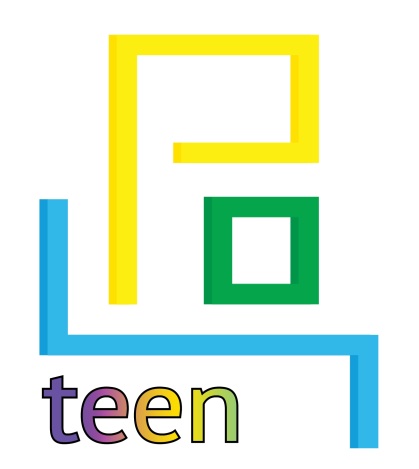 ФИОДата РожденияТелефонE-mailCсылка на аккаунты в социальных сетях (VK, instagram)Название учебного учреждения, класс на момент 2018гОпыт работы в общественной деятельностиУвлечения, интересыЖизненные достиженияОсновные черты характера которые помогут вам в работеОсновные черты характера которые могут помешать вам в работеКакие бы лекции вы хотели включить  в прогамму III учебно-практического форума волонтеров «ЦРОДteen»? (лекции, мастер-классы, тренинги)Выберите из предложенных навыков наиболее приоритетные для себя:-оформление, декорирование,-фотосьемка-видеосъемка-написание статей, ведение соц. сетей-постановка хореографических, танцевальных номеров-работа с аппаратурой (звук, свет) -разработка сценариев-ведение мероприятий -работа с документами, логистикаУкажите сроки в которые вы готовы работать? (июнь,июль,август)местодляфотографии